Additional References and Where to Find Them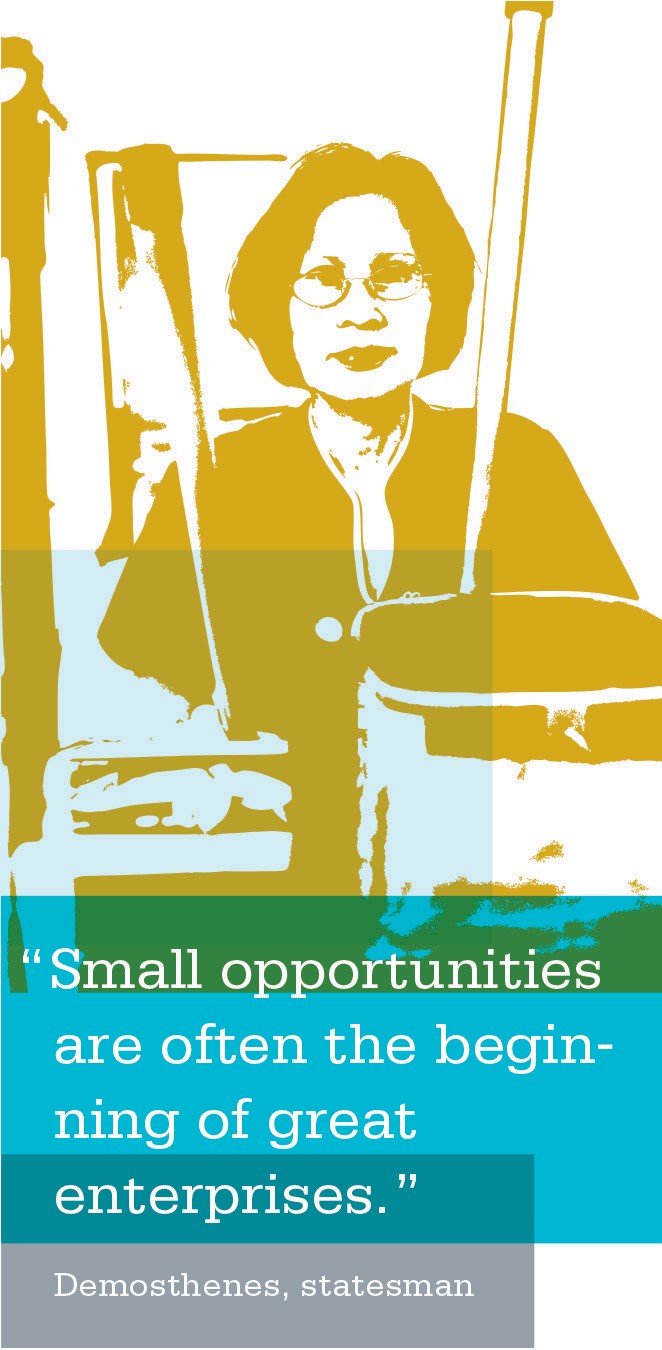 LMP Vision: Reaffirmation & Understandings (2002)This document is a summary of two national retreats with leaders from Kaiser Permanente and the Coalition of Kaiser Permanente Unions, who met to complete a pivotal re-examination of the future envisioned under the LMP. Of particular interest is the section on making decisions, which clarifies levels of involvement based on interestand expertise.LMPartnership.org/contracts/agreements/docs/reaffirmation.pdf2005 National Bargaining AgreementThe 2005 National Bargaining Agreement can be found on the national OLMP website:LMPartnership.org/contracts/agreements/docs/ 2005_national_agreement_agreement.pdfNational Labor Management Partnership WebsiteThe national LMP website is a resource for information on the history, agreements, resources and tools of the LMP and provides an assortment of communication materials, from fliers to Hank to local updates.LMPartnership.org/index.htmlJump Start Guide for Workplace SafetyThis is an easy-to-use guide designed to expand the Partnership to the work-unit level and use the partnership approach to reduce workplace injuries. In addition to the basics for establishing a WPS team, it includes informa- tion on risk identification and analysis, root cause analysis and hazard control strategies. Contact your local WPS Committee or co-leads for a copy of this guide or refer to the link below.xnet.kp.org/hr/ca/lmp/wps_jumpstart.pdfIssue Resolution and Corrective Action User’s Guide and ToolkitThis guide provides policy and procedure guidance for consistent application of issue resolution and corrective action, in accordance with the philosophy and intent of the procedure. It provides an overview of the process and examples of forms.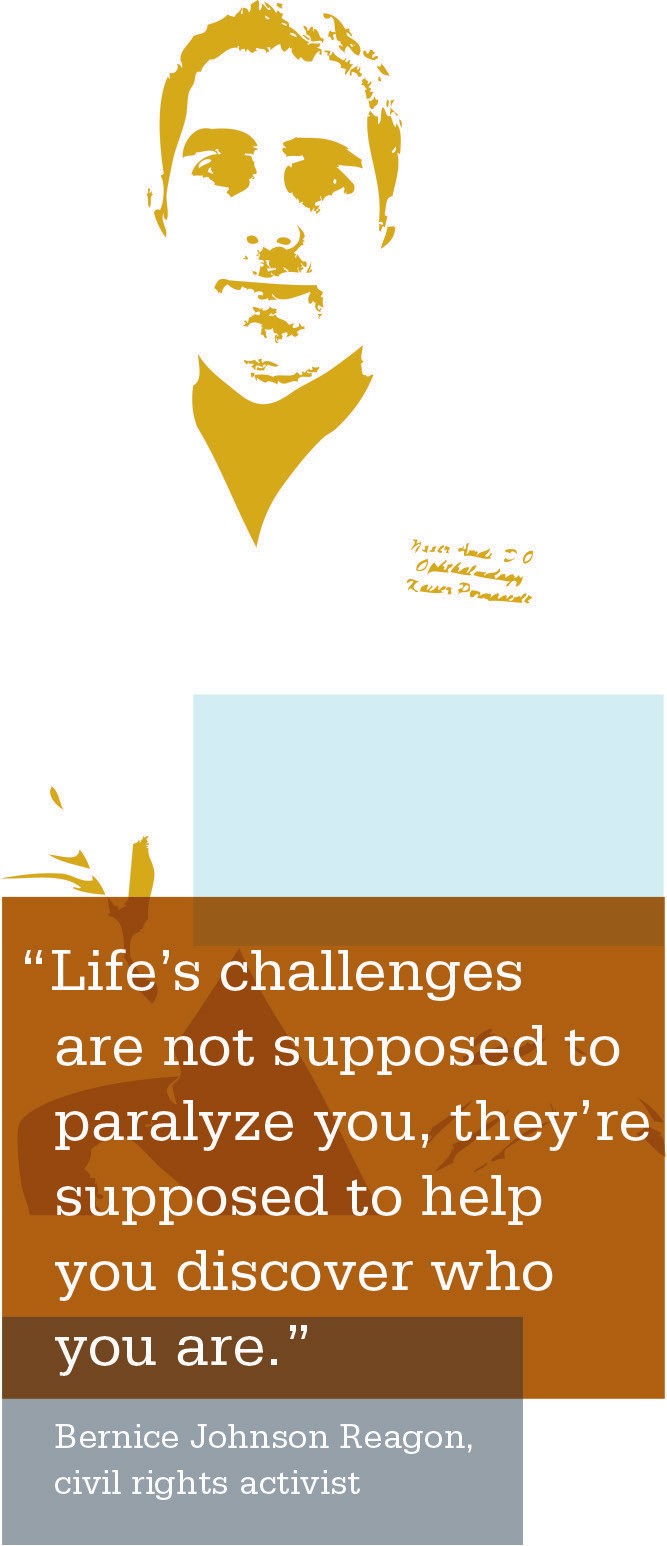 xnet.kp.org/hr/ca/lmp/IRandCA_userguide_toolkit.pdfUBT Information ToolsLMPartnership.org/ubtRIM—Plan, Do, Study, ActLMPartnership.org/ubt/pdsa/index.htmlPerformance Improvementhttp://kpnet.kp.org/qrrm/LMP ContactsLMP and Union Coalition StaffLMP Strategy GroupRegional Team Leads and MembersLocal UnionsLocal Training ContactsKP Internal Phonebook (KP intranet)LMPartnership.org/about/contacts/index.htmlGlossary of TermsBaseline—First set of measurements before testing a change. Provides a marker to show which areas are doing well and which need improvements.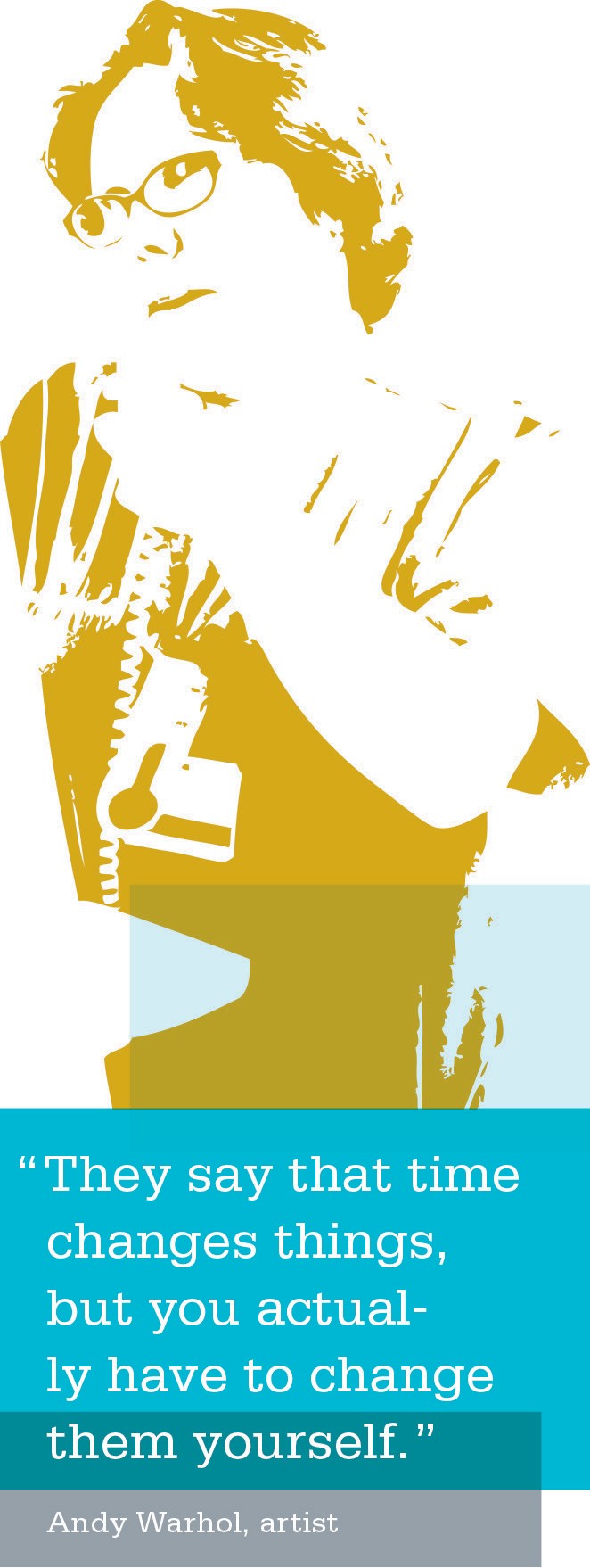 Co-lead (of department or unit-based team)—The co-leads work directly with the frontline teams to implement improve- ments during the 90–120 day cycle for implementation and the 90-day cycle for sustainability.Continuous Improvement—Represents a future state where employees come to the workplace every day thinking about how they can improve their work.Control Group—Unchanged variable (clinic or region) that can be used to compare progress with to see whetherimprovement is due to change or something else unrelated.Denominator—Second or bottom number in the ratio. Some tests of change may want this number to decrease to show improvement.Example: We  want to improve the number of female   patientsscreened for cervical cancer. Women with hysterectomies should not be included. Including them is understating our true   performance.Metrics (or Measure)—Number linked to some aspect of performance. Most metrics are expressed as a ratio or percentage of one number to another.Example: We give our members a survey to find out how many are satisfied with their primary care visits. One hundred members fill out the survey and 80 of them report being satisfied. That means that 80 percent (i.e., 80 out of the 100) are    satisfied.Numerator—First or top number in a ratio. Some tests of change may want to see this number increase to show improvement.Example: We would want the number of patients, 80, who report they are satisfied to go   up.Operational Leader—Organizational leaders who are responsible for managing operations. Can include directors, assistant directors, managers, assistant managers and supervisors.PDSA Cycle (Created by the Institute for Healthcare Improvement)—A structured trial of a process change. Drawn from the Shewhart cycle, this effort includes:Plan—a specific planning phase;Do—a time to try the change and observe what happens;Study—an analysis of the results of the trial; andAct—devising next steps based on the analysis.This PDSA cycle will naturally lead to the plan component of a subsequent cycle.Performance Improvement Institute—KP Program Offices improvement program that includes a curriculum, training and limited support across the regions.Performance Improvement (KP definition)—Organizational change where UBTs and other high-performing teams measure the current level of performance of their work, then generate ideas for modifying their work to achieve better service, quality or efficiency to benefit all of those involved in the process (including staff, physicians and most importantly, our customers).Rapid Improvement Model (RIM)—Based on the Institute for Healthcare Improvement’s model for improvement.Emphasizes improvement in a rapid change environment and is taught to UBTs:What are we trying to accomplish?How will we know that a change is an improvement?What change can we make that will result in improvement?Unit-Based Team (Kaiser Permanente/The Coalition of Kaiser Permanente Unions)—Referenced in the National Agreement to form high-performing teams (fully deployed by 2010) designed to engage employees in the design and implementation of their work to create a healthy work environment and build commitment to superior organiza- tional performance.Levels of PerformanceIn some departments or medical centers, certain types of rewards or recognition may be attached to these different levels of performance.Stretch—Considered to be a very good level of perfor- mance achieved through focused effort.Target—Desired level of performance on a metric; a good level of performance obtainable through strong effort.Example: We want 90 percent of our patients satisfied with their primary care visit. This is our “target” level of performance    forthis measure.Threshold—Usually corresponds to the bare minimum of performance that is considered acceptable on a measure.Understanding MetricsMetrics are like a dashboard in your car. They tell you how you’re currently operating in a number of areas. By tracking your metrics over time, you can determine whether the changes you are making really are an improvement, and whether the improvement is large or small.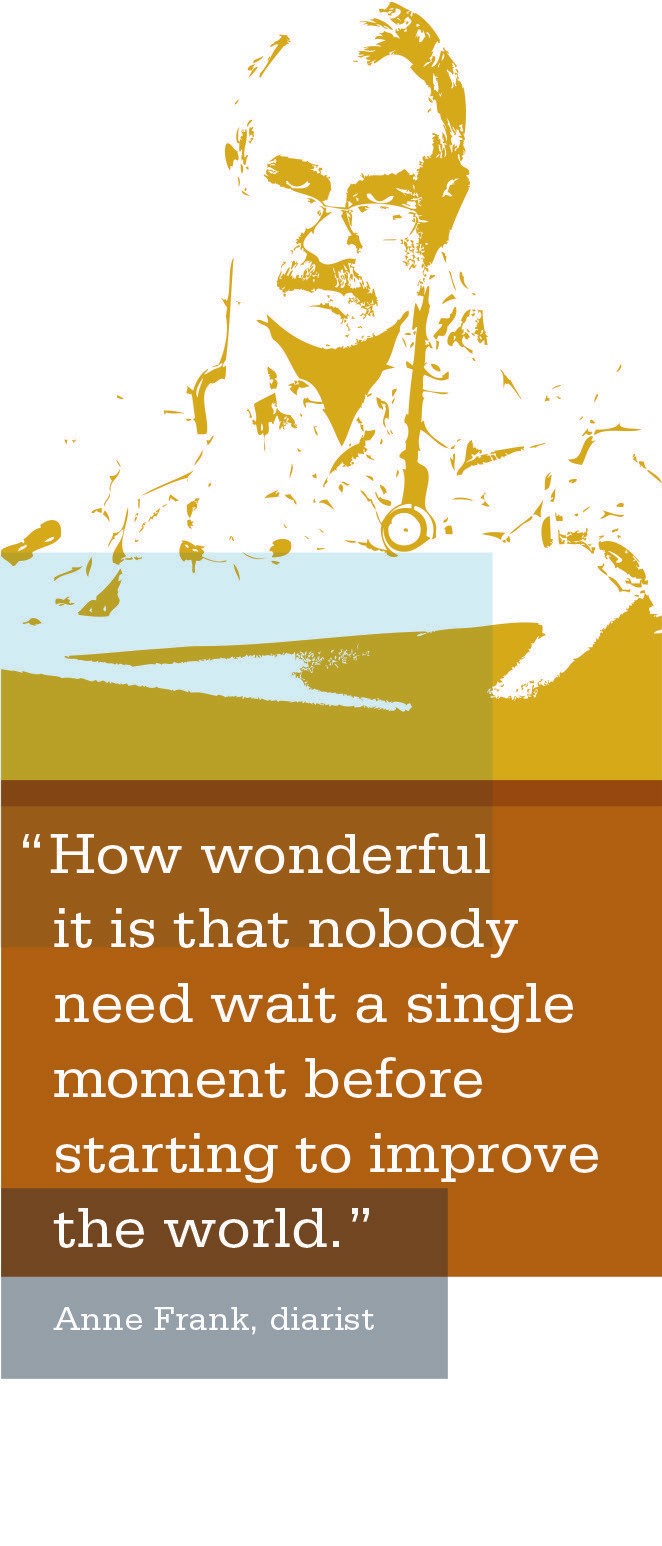 If the metric improves, does that mean our performance is getting better?In general, the answer is “yes,” but not always. You should be careful about paying too much attention to short-termfluctuations in your metrics. Every metric has a certain degree of random variation built into it. In most cases, the long- term trend is a better indicator of a team’s performance.Where to Get Performance Measurement DataPeople can find data to measure performance from three general places:Reports: Most common source. Created by KP regional offices and many medical centers. No additional resources are needed to generate the data, but existing data may not have exactly what you need.Raw Data: Even if KP doesn’t have an existing report on the metric you need, the data may be available in a computer system and can be extracted by someone with the right pro- gramming skills. This is generally more complicated and expensive than using existing reports. The potential benefit is that you may be able to construct precisely the metric you need.Self-Collected: In cases where no data currently exists in a report or database, you may want to consider collecting the data yourself. For example, KP currently does not have a computer system that records whether patient care staff are washing their hands regularly.Before constructing your own data collection tool, check with other teams and departments doing similar work to see whether they already have created something.Working Styles AssessmentYou will be working with UBT members and UBT staff with different working styles and backgrounds. Your working style may be very different than your co-lead’s style. To work as efficiently and effectively as possible, it’s helpful to assess your working style to determine the way you prefer to work.Knowledge of Self—Working Style Self-AssessmentTeams are made up of individuals with different work experience and backgrounds, each with his or her own partic- ular working style. There are many different working styles to think about, and every person’s individual working style plays a key role in the team’s development and success.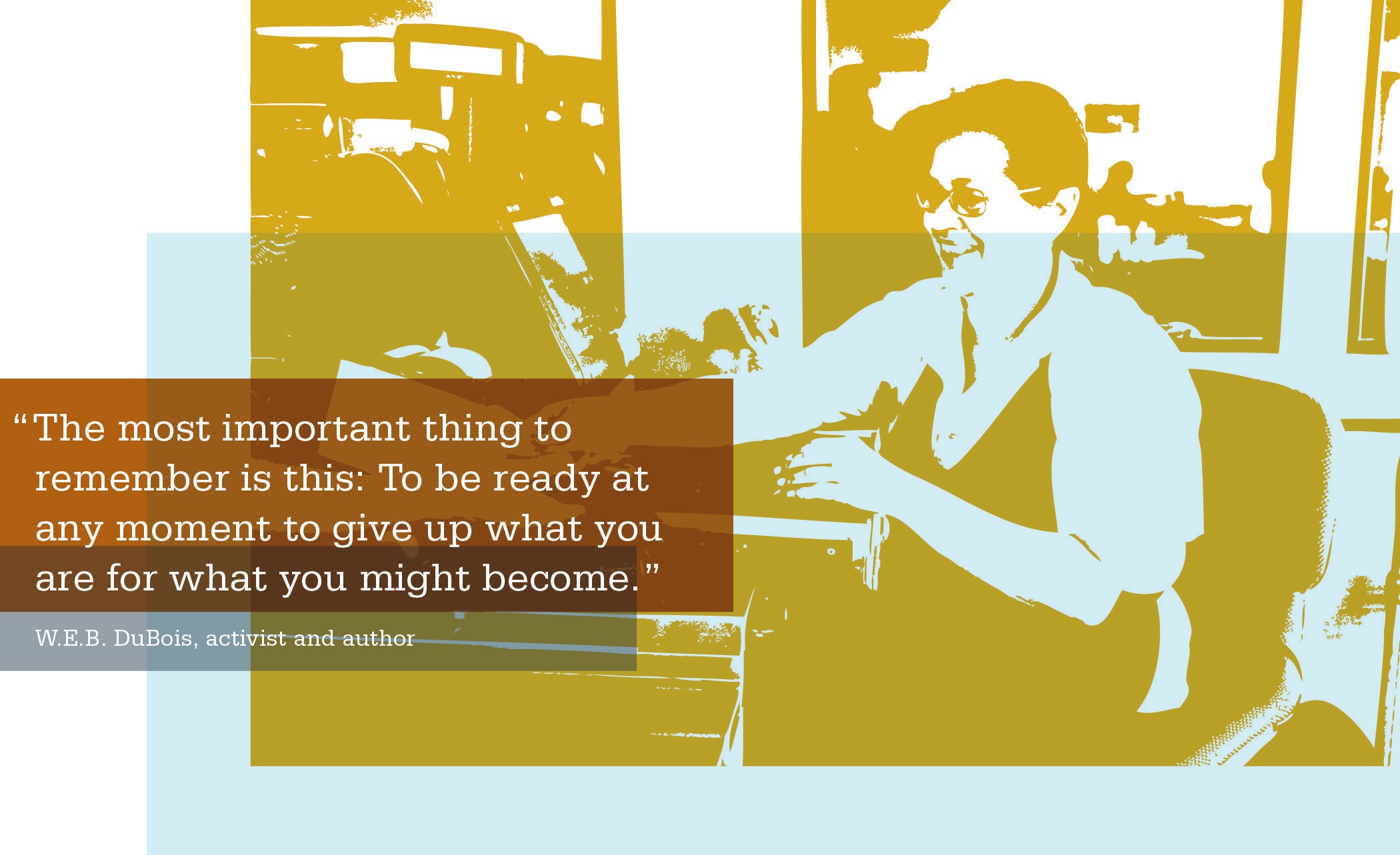 Working Styles QuestionnairePurposeThe purpose of this brief questionnaire is to get some idea of your preferred or dominant working style.OutcomeThere are no right or wrong answers and you may find that several choices appeal to you because you prefer a combina- tion of styles.InstructionsComplete the questionnaire on the next page.Read each statement and order your responses with the numbers “1,” “2,” “3” or “4,” with “1” being the response that BEST describes you and “4” being the responsethat LEAST describes you. Use whole numbers only (no fractions or decimals).You have approximately 15 minutes to complete the questionnaire.Once you have completed the questionnaire, transfer the results to the score sheet on the following page.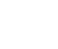 ACTIVITY: Working Styles QuestionnaireTOOL: Working Style CharacteristicsTOOL: Using Your Style with Other  Stylesd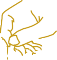 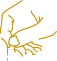 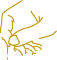 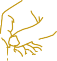 Team DevelopmentStages of Unit-Based Team DevelopmentLeaders and sponsors play an important role in the  ongoing development of unit-based teams (UBTs). The more you understand about where your teams are in the developmental process, and what they need to move to the next level, the more effective you can be in supporting   their forward momentum. The faster this process happens, the faster you will see results. Work with your co-sponsors  to identify team status, strategize ways to help move them forward and develop a plan for long-term  sustainability.Guidelines for Using the Following ToolEach month, give this tool to your teams and have them assess themselves. They must meet all the criteria in one phase before they can move to the next  phase.As the sponsor, part of your role is to track team status monthly. The Team Assessment Tool gives you valuable information you can use to reward teams that are making progress and support those that are not moving forward at a desired rate.The table is designed to be used by Kaiser Permanente regions as a model for developing their own unit-based team path- ways. It assesses UBTs on several dimensions of team effectiveness and is aligned with the five-point team-effectiveness rating built into UBT Tracker. Revised December  2009.Notes1. When performing a job, it is most important to me  to1. When performing a job, it is most important to me  to1. When performing a job, it is most important to me  toA []do it correctly, regardless of the time involved.B []set deadlines and get it done.C []work as a team, cooperatively with others.D []demonstrate my talents and enthusiasm.2. The most enjoyable part of working on a job  is2. The most enjoyable part of working on a job  is2. The most enjoyable part of working on a job  isA []the information you need to do it.B []the results you achieve when it’s done.C []the people you meet or work with.D []seeing how the job contributes to progress.3. When I have several ways to get a job done, I  usually3. When I have several ways to get a job done, I  usually3. When I have several ways to get a job done, I  usuallyA []review the pros and cons of each way and choose.B []choose a way that I can begin to work immediately.C []discuss ways with others and choose the one most favored.D []review the ways and follow my “gut” sense about what will work the best.4. In working on a long-term job, it is most important to me  to4. In working on a long-term job, it is most important to me  to4. In working on a long-term job, it is most important to me  toA []understand and complete each step before going to the next step.B []seek a fast, efficient way to complete it.C []work on it with others in a team.D []keep the job stimulating and exciting.5. I am willing to take a risky action  if5. I am willing to take a risky action  if5. I am willing to take a risky action  ifA []there are facts to support my action.B []it gets the job done.C []it will not hurt others’ feelings.D []it feels right for the situation.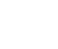 ACTIVITY: Your Working Style Score  SheetTransfer the answers from the Working Styles Questionnaire onto the scoring grid below by entering the number you chose for each letter. Next, total the columns and record the answers in the space provided.Your LOWEST score is your preferred or dominant working style. In the case of a tied score, you should pick the working style you feel is most like you.A = Analytical B = DriverC = AmiableD = ExpressiveMy preferred working style is  	Transfer the answers from the Working Styles Questionnaire onto the scoring grid below by entering the number you chose for each letter. Next, total the columns and record the answers in the space provided.Your LOWEST score is your preferred or dominant working style. In the case of a tied score, you should pick the working style you feel is most like you.A = Analytical B = DriverC = AmiableD = ExpressiveMy preferred working style is  	A–AnalyticalB–DriverCautious actions and decisionsTakes action and acts decisivelyLikes organization and structureLikes controlDislikes involvement with othersDislikes inactionAsks many questions about specific detailsPrefers maximum freedom to manage self and othersPrefers objective, task-oriented work environmentCool and independent, competitive with othersWants to be accurate and therefore relies too much on data collectionLow tolerance for feelings, attitudes and advice of othersSeeks security and self-actualizationWorks quickly and efficiently by themselvesC–AmiableD–ExpressiveSlow at taking action and making decisionsSpontaneous actions and decisions, risk takerLikes close, personal relationshipsNot limited by traditionDislikes interpersonal conflictLikes involvementSupports and “actively” listens to othersGenerates new and innovative ideasWeak at goal setting and self-directionTends to dream and get others caught up in the dreamDemonstrates excellent ability to gain support from othersJumps from one activity to anotherWorks slowly and cohesively with othersWorks quickly and excitingly with othersSeeks security and inclusionNot good with follow-throughACTIVITY: Working Styles QuestionsWhat do others need to know about our style in order to effectively work with us?What are our challenges in working with each of the other working styles?We all have a few elements of all the styles. Do you think this is an advantage or disadvantage?Why is it a good thing your team has people from all these different styles?What do others need to know about our style in order to effectively work with us?What are our challenges in working with each of the other working styles?We all have a few elements of all the styles. Do you think this is an advantage or disadvantage?Why is it a good thing your team has people from all these different styles?Level 1Level 2Level 3Level 4Level 5Pre-Team ClimateFoundationalTransitionalOperationalHigh-PerformingUnit is learningTeam isTeam isTeam has jointTeam is fullywhat a unit-establishing struc-demonstratingleadership,successful andbased team istures and begin-progress on en-engagement ofcollaborating toand how UBTsning to functiongagementteam membersimprove/sustainwork.as a UBT.and makingand improvedperformanceimprovement.performance.against targets.TOOL: UBT Development and Assessment  ScaleDimensionLevel 1: Pre-Team ClimateLevel 2: Foundational UBTLevel 3: Transitional UBTLevel 4: Operational UBTLevel 5:High-Performing UBTSponsorship+   Sponsors are identified and introduced to team.+ Sponsors trained.+ Charter completed.+ Sponsors regularly communicating with co-leads.+   Sponsors visibly support teams.+ Minimal outside support needed.+ Sponsors holding teams accountable for performance and reporting results to senior leadership.Leadership+ Team co- leads are identified or process of identification is  under way.+ Co-leads have developed a solid working relationship and are jointly planning the development of the team.+ Co-leads are seen by team members as jointly leading the team.+ Co-leads are held jointly accountable for performance by sponsors and executive leadership.+ Team beginning to operate as a “self-managed team,” with most day-to-day decisions made by team members.Training+ Co-lead training scheduled or completed.+ Team member training(e.g., UBTOrientation, RIM+)scheduled or completed.+ Advanced training (e.g., business literacy, coaching skills, metrics) scheduledor completed.+ Advanced training (e.g., Breakthrough Conversations, Facilitative Leadership, etc.).+ Focus area-specific training (e.g., patient safety or improvement tools to address human error-related issues).+   Focus area-specific training.+ Advanced performance improvement training (e.g., deeper data analysis, control charts, improvement methods via operational manager training).Team Process+ Traditional; not much change evident.+  Teammeetings scheduled and/or first meeting completed.+ Staff meetings operating as UBT meetings (no parallel structure).+ Co-leads jointly planning and leading meetings.+ Team meetings are outcome-based; team  members are participatingactively in meetings and contributing to team progress and decision making.+ Co-leads moving from direction to facilitation.+ Co-leads jointly facilitate team meetings using outcome- focused agendas, effective meeting skills and strategies to engage all team members in discussion and decision making.+ Team makes use of daily huddles to reflect on tests and changes made.+   Team collects own data and reviews to see whetherchanges are helping improve performance.+ Team beginning to move from joint- management to self-management, with most day-to-day decisions made by team members.+ Unit culture allows team to respond to changes quickly.+ Team can move from first local project to next improvement project and can apply more robust changes.+ Team measures progress using annotated run charts.Team Member Engagement+  Minimal.+  Teammembers understand partnership processes.+ Team members understand key performance metrics.+   At least half of team members can articulate what the team is improving and what their contribution is.+ Unit performance data are discussed regularly.+   Large majority of team members are able to articulate what the team is improving and their contribution.+ Team members able to connect unit performance to broader strategic goals of company.+   Full transparency of information.+ Team is working on questions of staffing, scheduling, financial improvement.Use of Tools+   Not in use.+  Teammembers receive training in RIM, etc.+ Team is able to use RIM and has completed two testing cycles.+ Team has completed three or more testing cycles, making more robust changes (e.g., workflow improvement rather than training).+ Team using advanced performance improvement training (e.g., operations manager training).+   Team can move from initial project to  next improvement effort, applying deeper data and improvement methods.Goals and Performance+ Team does not have goals yet.+ Co-leads discuss and present data and unit goals to teams.+ Team has set performance targets, and targets are aligned with unit, department and regional priorities.+  Team has achieved at least one target on a key performance metric.+ Team is achieving targets and sustaining performance on multiple measures.TOOL: Communicating with CARE: The Enhanced Four  HabitsGoal	BackgroundThe Communicating with CARE—The	Communicating with CARE is a training Enhanced Four Habits communication skills	that builds on skills taught in the well known training will improve the service experience	Four Habits first published in the Permanente and satisfaction scores by improving communi-	Journal in 1999. CARE expands that original cation to build loyal relationships with patients,	model to be relevant for non-clinical roles. members and coworkers. It will address the	New industry, evidence-based practices have issue that over half of all patient/member	also been incorporated into the training. complaints are related to poor service/	The method moves in a circular pattern, as communication as documented by Health	each step helps to improve the effectiveness Plan and Regulatory Services.	of the next and to improve handoffs to thenext interaction.The CARE MethodThe model utilizes the mnemonic CARE to help with recall of the related behaviors: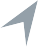 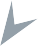 For more tools and information, please visit our website at: http://kpnet.kp.org/qrrm/service2/index.htmlGoal	BackgroundThe Communicating with CARE—The	Communicating with CARE is a training Enhanced Four Habits communication skills	that builds on skills taught in the well known training will improve the service experience	Four Habits first published in the Permanente and satisfaction scores by improving communi-	Journal in 1999. CARE expands that original cation to build loyal relationships with patients,	model to be relevant for non-clinical roles. members and coworkers. It will address the	New industry, evidence-based practices have issue that over half of all patient/member	also been incorporated into the training. complaints are related to poor service/	The method moves in a circular pattern, as communication as documented by Health	each step helps to improve the effectiveness Plan and Regulatory Services.	of the next and to improve handoffs to thenext interaction.The CARE MethodThe model utilizes the mnemonic CARE to help with recall of the related behaviors:For more tools and information, please visit our website at: http://kpnet.kp.org/qrrm/service2/index.htmlTOOL: Service Recovery with A-HEARTGoal	BackgroundThe Service Recovery with A-HEART communi-	Service Recovery with A-HEART builds on skills cation skills training will improve the service	taught in the What Do You Say video training experience and satisfaction scores by improving	first deployed by the National Service Quality the way disappointed customers and their	department in 2008. New evidence-based concerns are addressed in order to build loyal	practices have been established in the industry relationships with patients, members and	since then and have now been incorporated coworkers. This is especially important since in	into the method. The method introduces the healthcare more than 75% of disappointed custom-	basic critical phrases, and then also introduces ers tell 9 family members and friends according	the sequenced, additional elements involved in to the article Impact of Deficient Healthcare	a more comprehensive interaction.Service Quality published in TQM Magazine.The A-HEART MethodThe model utilizes the mnemonic A-HEART to help with recall of the related behaviors:For more tools and information, please visit our website at: http://kpnet.kp.org/qrrm/service2/index.htmlGoal	BackgroundThe Service Recovery with A-HEART communi-	Service Recovery with A-HEART builds on skills cation skills training will improve the service	taught in the What Do You Say video training experience and satisfaction scores by improving	first deployed by the National Service Quality the way disappointed customers and their	department in 2008. New evidence-based concerns are addressed in order to build loyal	practices have been established in the industry relationships with patients, members and	since then and have now been incorporated coworkers. This is especially important since in	into the method. The method introduces the healthcare more than 75% of disappointed custom-	basic critical phrases, and then also introduces ers tell 9 family members and friends according	the sequenced, additional elements involved in to the article Impact of Deficient Healthcare	a more comprehensive interaction.Service Quality published in TQM Magazine.The A-HEART MethodThe model utilizes the mnemonic A-HEART to help with recall of the related behaviors:For more tools and information, please visit our website at: http://kpnet.kp.org/qrrm/service2/index.html